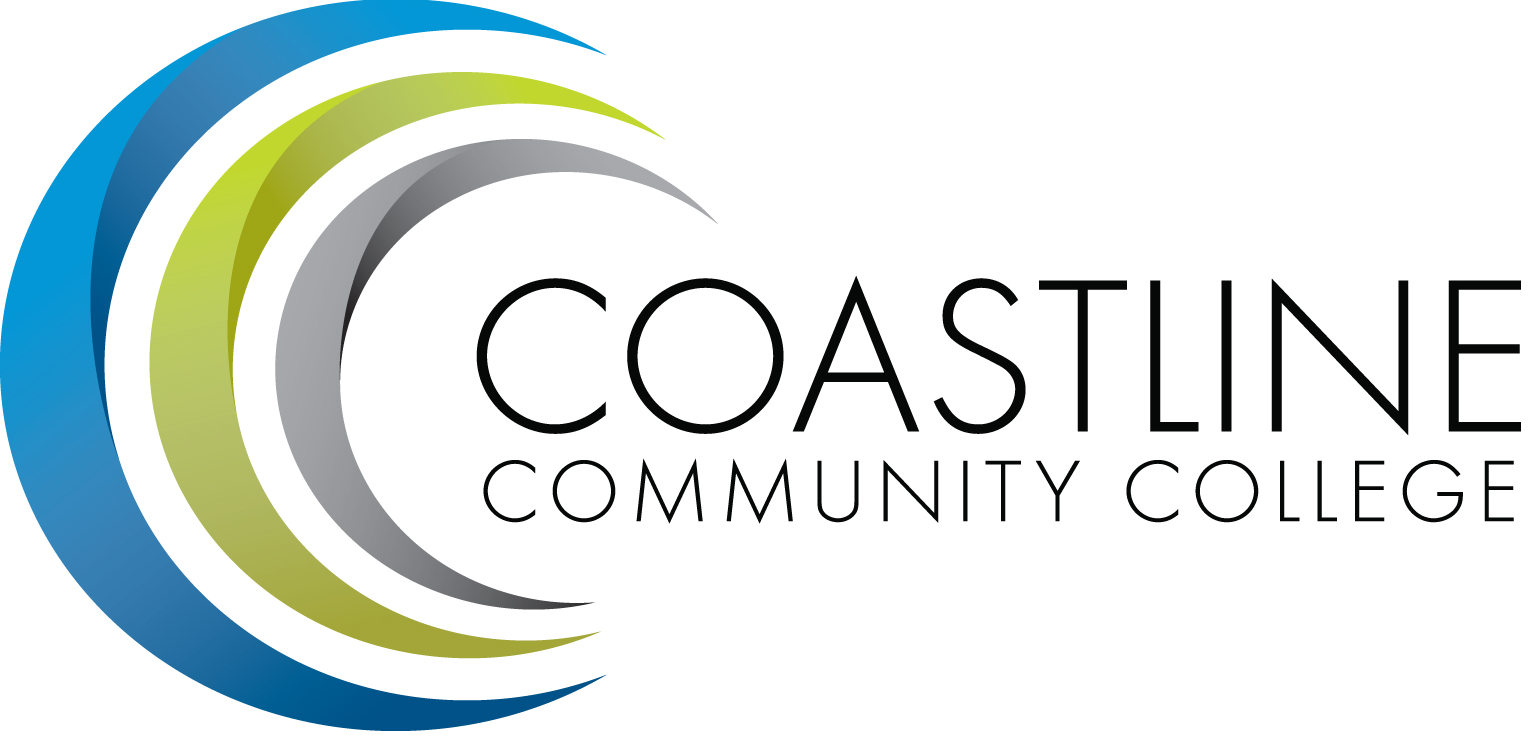 BUDGET COMMITTEE  AGENDACommittee Mandate:  To identify resource allocation based on the mission, plans, and goals of the college as articulated in the Education Master Plan (EMP) and as developed and recommended by the Planning, Institutional Effectiveness and Accreditation (PIEAC) committee.CALL TO ORDER Roll Call Welcome**Adoption of Agenda**Approval of Minutes:February 8, 2017February 22, 20172.	SPECIAL REPORTS/UPDATES: 3.	ACTION ITEMS - NoneDISCUSSION ITEMS4.1	2017/18 PIEAC Initiative and Resource Priority Ranking	
4.2	Budget Committee Evaluation FormANNOUNCEMENTS
SUMMARY OF KEY ITEMS DISCUSSED/ACTIONS TAKEN
6.1	
ADJOURNMENT7.1	Items for next meeting:
Next meeting:  TBD

*Attachments provided at meeting**Attachments provided via E-mail